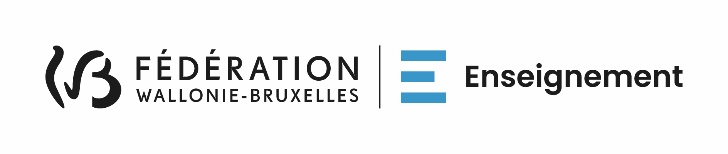 PROCÉDURE SPÉCIFIQUE DE MAINTIEN EXCEPTIONNEL EN TROISIÈME ANNÉE DE L’ENSEIGNEMENT MATERNEL FORMULAIRE D’INTRODUCTION D’UNE DEMANDE DE MAINTIENIdentification du demandeur et de la demande Je soussigné·e, …………………………………………………………………………………………………………………………………….Parent, Adresse du domicile : …………………………………………………………………………………………………………………………………………….Adresse courriel à utiliser dans le cadre de la procédure :………………………………………………………………………………………Agissant pour l’élève suivant :Nom : ………………………………………………………………………………………………………………………………………………………………….Prénom : …………………………………………………………………………………………………………………………………………………………….Date de naissance : …………………………………………………………………………………………………………………………………………….Ecole : ………………………………………………………………………………………………………………………………………………………………..Attestation(s) servant de base à la demandeAttestation(s) émanant du/des professionnels suivant :J’ai été informé·e du fait que l’attestation, une fois téléchargée dans le DAccE de l’élève concerné, pourra être consultée :au sein du sous-volet « procédure spécifique de maintien exceptionnel en troisième année de l’enseignement maternel » : par tout utilisateur du DAccE disposant d’un accès au sous-volet, dans le cadre du traitement de la contestation, jusqu’à l’issue de la procédure ;au sein de l’onglet relatif à l’historique de la procédure spécifique de maintien exceptionnel en troisième année de l’enseignement maternel du sous-volet « historique des procédures », dans le cas où l’élève est maintenu, par les parents disposant d’un accès à l’onglet, pendant l’année du maintien.  J’ai été informé·e du fait que j’ai le droit de renoncer à la demande de maintien en troisième année de l’enseignement maternel. Cette renonciation peut intervenir entre le moment où la demande de maintien est introduite et le dernier vendredi qui précède les vacances de printemps (Pâques). Date et signature du demandeurDate : ………………………………………………………………………………………………………………….................................Signature : XX